Sheheryar 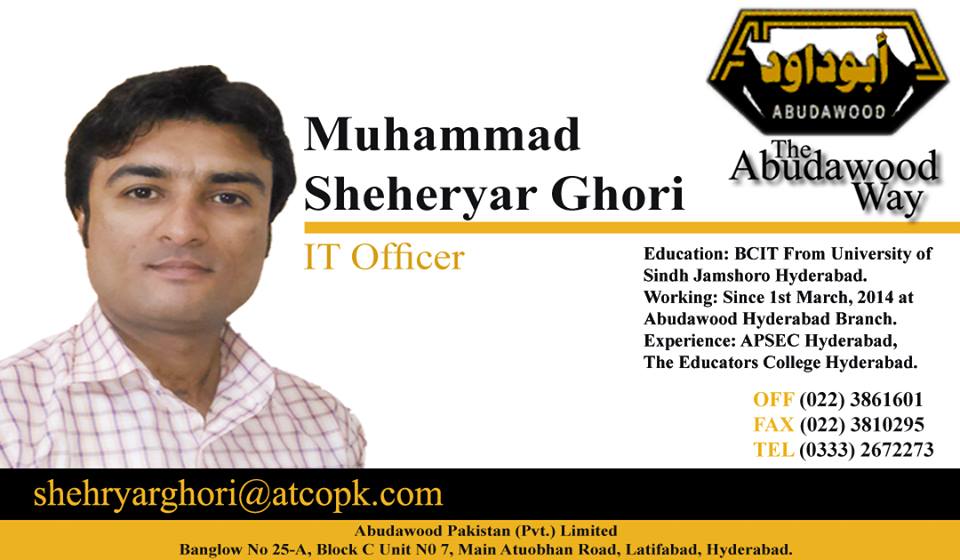 C/o-Mobile: +971502360357Email: sheheryae.343652@2freemail.com Career ObjectiveTo work at a position in an organization which provides me the opportunity to exercise and enhance my professional skills, where I can express my style of work and management philosophy within company's policies and procedures to achieve the organizational goals.Professional Experience:Abudawood Pakistan 						March 14 – Present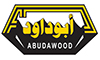 IT Officer (SAP SD, MM User)ERP System SAP SD user, SAP MM user.Good skills on SAP SD and MM modules and Reports.LAN and WAN of ADP Hyderabad.Working in Excel sheets with the help of (Nested IF conditions, IFERROR, SUMIF, SUMIFS, COUNTIF, COUNTIFS, DSUM, DCOUNT, DCOUNTA, VLOOKUP, HLOOKUP, INDEX, MATCH, Pivot Tables, Macros, ETC. Arsam & Ammar Traders (Unilever Pak. Ltd)		     Oct 13 – Jan-14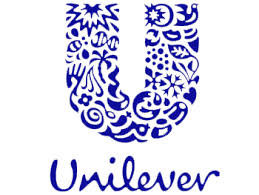 Warehouse IN-Charge Managing Inventory and records.Stock reconciliation (Physical)APSAC (Army Public School) Hyderabad Cantt.		March 13 – Sep 13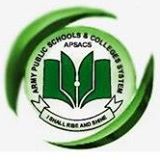 Computer Lab. Assistant.LAN & WAN Connectivity and Troubleshooting.  Hardware and Software Problems at LAB and whole Campus.The Educators School & College Hyderabad.		Jan 10 – March 12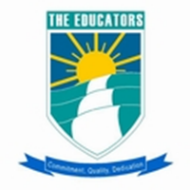 Assistant Admin Officer & Computer Operator.LAN Connectivity and Troubleshooting.  Hardware and Software Problems at LAB and whole Campus.Drafting and composing.Profile:Database:ERP System SAP (System Application & Products) as a SD and MM User.Networking:Installing and Troubleshooting of Windows Server 2008 R2, LAN connectivity, WAN connectivity, CCTV Cameras.Virtualization:VMware ESXi 5.0 Host, VMware vCenter Server, VMware vSphare Client, VMware vSphare Web ClientOperating Systems + Office Automation:DOS, Windows 98, Windows XP, Windows Server 2008, Windows 7, Windows 8, Microsoft Office 97 to Office 10.Languages:C, C++, GW-Basic, Visual Basic, Beginning Java, Etc,Others:Adobe Photo Shop, Coral Draw, Computer HardwareProfessional Trainings:2012	VMware (VCP 5 Certificate) From OnWire Network Solutions, Karachi	2012	MCITP (Microsoft Certified IT Professional) From OnWire Network Solutions, Karachi	2011	CCNA (Cisco Certificate Network Associate) From Karachi2001	DCS (Two Year’s Diploma of Computer Science) From Sindh Technical Board, Karachi.Education:2002-2004	BCIT (Bachelor of Computer Information Technology) from University of Sindh. 1999-2001	H.S.C (Pre Engineering) Board of Intermediate and Secondary Education Hyderabad. 1996-1998	S.S.C (Science) Board of Intermediate and Secondary Education Hyderabad. Personal Information:	Gender			:	Male	Date of Birth		:	21st of December 1982	Domicile		:	Hyderabad (Sindh-Urban)	Tehseel/Taluka	:	Latifabad, (Hyderabad UC-07)	Marital Status		:	Married	Religion		:	IslamHobbies and Interest:	Playing Cricket	Socializing with person of all kindReference:	Not available.